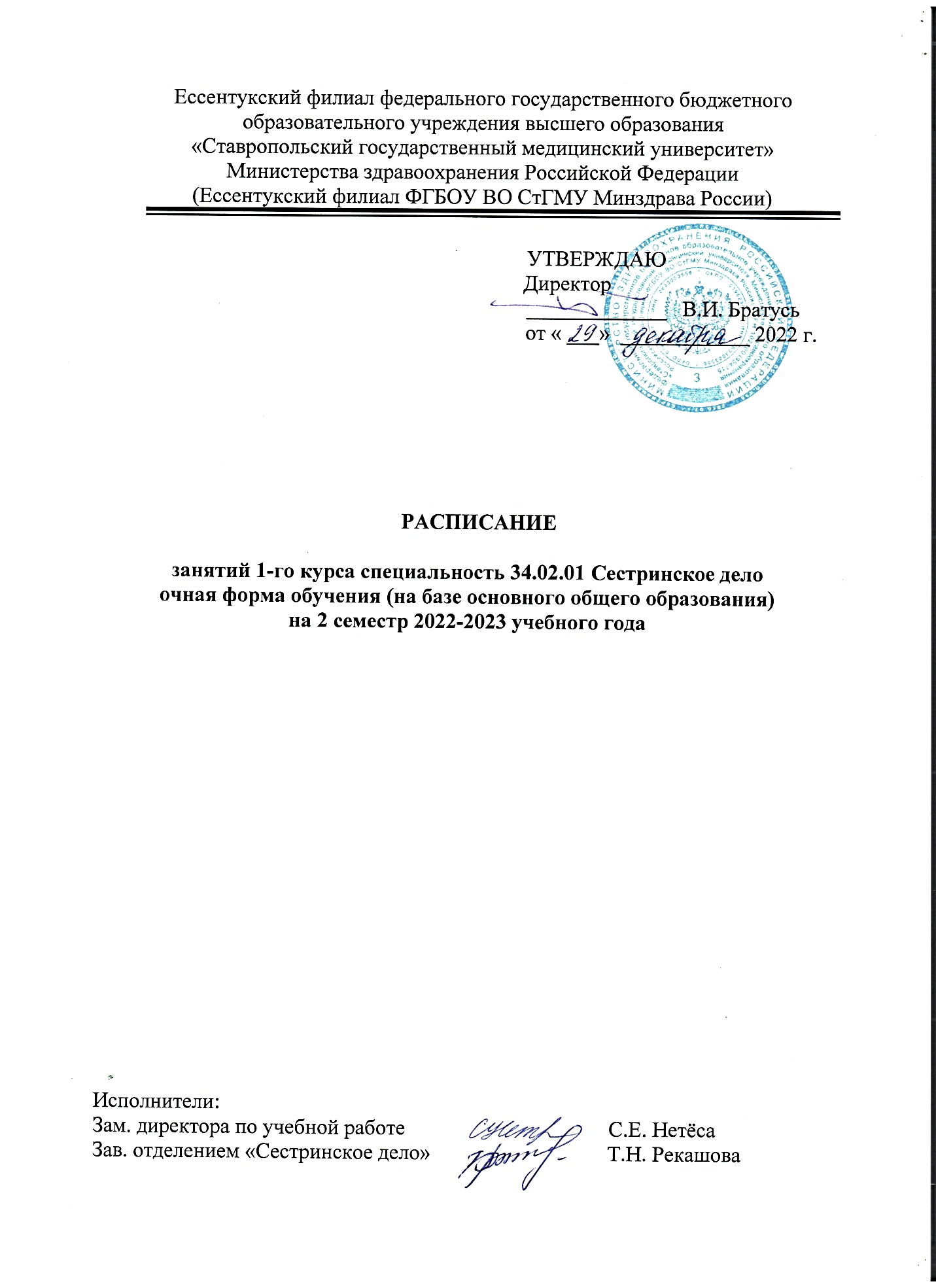 РАСПИСАНИЕ ЗАНЯТИЙ НА 2022-2023 УЧ.ГОДРАСПИСАНИЕ ЗАНЯТИЙ НА 2022-2023 УЧ.ГОДРАСПИСАНИЕ ЗАНЯТИЙ НА 2022-2023 УЧ.ГОДРАСПИСАНИЕ ЗАНЯТИЙ НА 2022-2023 УЧ.ГОДРАСПИСАНИЕ ЗАНЯТИЙ НА 2022-2023 УЧ.ГОДРАСПИСАНИЕ ЗАНЯТИЙ НА 2022-2023 УЧ.ГОД142142ЯНВАРЬЯНВАРЬЯНВАРЬЯНВАРЬЯНВАРЬЯНВАРЬЯНВАРЬЯНВАРЬЯНВАРЬЯНВАРЬПонедельник29916161623233030Понедельник8.00 9.35АстрономияЧугуевская О.А.АстрономияЧугуевская О.А.АстрономияЧугуевская О.А.АстрономияЧугуевская О.А.АстрономияЧугуевская О.А.АстрономияЧугуевская О.А.АстрономияЧугуевская О.А.Понедельник9.45 11.20Родной русс. яз.Алаторцева Л.Н.Родной русс. яз.Алаторцева Л.Н.Родной русс. яз.Алаторцева Л.Н.Родной русс. яз.Алаторцева Л.Н.Родной русс. яз.Алаторцева Л.Н.Родной русс. яз.Алаторцева Л.Н.Родной русс. яз.Алаторцева Л.Н.Понедельник11.50 13.25ОБЖГалеев А.И.ОБЖГалеев А.И.ОБЖГалеев А.И.ИсторияКорогодина Е.А.ИсторияКорогодина Е.А.ОБЖГалеев А.И.ОБЖГалеев А.И.Понедельник13.35 15.10ИПЗ «Разговор о важном»Рекашова Т.Н.ИПЗ «Разговор о важном»Рекашова Т.Н.ИПЗ «Разговор о важном»Рекашова Т.Н.ИПЗ «Разговор о важном»Рекашова Т.Н.ИПЗ «Разговор о важном»Рекашова Т.Н.ИПЗ «Разговор о важном»Рекашова Т.Н.ИПЗ «Разговор о важном»Рекашова Т.Н.Понедельник15.20 17.00Понедельник17.05 18.40Вторник3101017171724243131Вторник8.00 9.35Вторник9.45 11.20ИнформатикаГудилин С.А.ИнформатикаГудилин С.А.Иностр. языкЛимаренко М.В.ИнформатикаГудилин С.А.Иностр. языкЛимаренко М.В.ИнформатикаГудилин С.А.Иностр. языкЛимаренко М.В.Вторник11.50 13.25Иностр. языкДрофа И.В.Иностр. языкДрофа И.В.ИнформатикаГудилин С.А.Иностр. языкДрофа И.В.ИнформатикаГудилин С.А.Иностр. языкДрофа И.В.ИнформатикаГудилин С.А.Вторник13.35 15.10ЛитератураАлаторцева Л.Н.ЛитератураАлаторцева Л.Н.ЛитератураАлаторцева Л.Н.ЛитератураАлаторцева Л.Н.ЛитератураАлаторцева Л.Н.ЛитератураАлаторцева Л.Н.ЛитератураАлаторцева Л.Н.Вторник15.20 17.00Вторник17.05 18.40Среда411111818182525Среда8.00 9.35Биология Лысенко Г.В.Биология Лысенко Г.В.Биология Лысенко Г.В.Биология Лысенко Г.В.Биология Лысенко Г.В.Среда9.45 11.20МатематикаЧугуевская О.А.МатематикаЧугуевская О.А.МатематикаЧугуевская О.А.МатематикаЧугуевская О.А.МатематикаЧугуевская О.А.Среда11.50 13.25Физ. культураСтороженко Т.Н.Физ. культураСтороженко Т.Н.Физ. культураСтороженко Т.Н.Физ. культураСтороженко Т.Н.Физ. культураСтороженко Т.Н.Среда13.35 15.10Среда15.20 17.00Среда17.05 18.40Четверг512121919192626Четверг8.00 9.35Биология Лысенко Г.В.Биология Лысенко Г.В.ИсторияКорогодина Е.А.ИсторияКорогодина Е.А.ИсторияКорогодина Е.А.ОБЖГалеев А.И.ОБЖГалеев А.И.Четверг9.45 11.20ИнформатикаГудилин С.А.Иностр. языкЛимаренко М.В.Биология Лысенко Г.В.Биология Лысенко Г.В.Биология Лысенко Г.В.Биология Лысенко Г.В.Биология Лысенко Г.В.Четверг11.50 13.25Иностр. языкДрофа И.В.ИнформатикаГудилин С.А.ИнформатикаГудилин С.А.Иностр. языкЛимаренко М.В.Иностр. языкЛимаренко М.В.ИнформатикаГудилин С.А.Иностр. язык      Лимаренко М.В.Четверг13.35 15.10ОБЖГалеев А.И.ОБЖГалеев А.И.Иностр. языкДрофа И.В.ИнформатикаГудилин С.А.ИнформатикаГудилин С.А.Иностр. языкДрофа И.В.ИнформатикаГудилин С.А.Четверг15.20 17.00Четверг17.05 18.40Пятница613132020202727Пятница8.00 9.35ИсторияКорогодина Е.А.ИсторияКорогодина Е.А.Биология Лысенко Г.В.Биология Лысенко Г.В.Пятница9.45 11.20МатематикаЧугуевская О.А.МатематикаЧугуевская О.А.МатематикаЧугуевская О.А.МатематикаЧугуевская О.А.МатематикаЧугуевская О.А.МатематикаЧугуевская О.А.МатематикаЧугуевская О.А.Пятница11.50 13.25Русс. языкАлаторцева Л.Н.Русс. языкАлаторцева Л.Н.Русс. языкАлаторцева Л.Н.Русс. языкАлаторцева Л.Н.Русс. языкАлаторцева Л.Н.Русс. языкАлаторцева Л.Н.Русс. языкАлаторцева Л.Н.Пятница13.35 15.10ОБЖГалеев А.И.ОБЖГалеев А.И.ИсторияКорогодина Е.А.ИсторияКорогодина Е.А.ИсторияКорогодина Е.А.Пятница15.20 17.00Пятница17.05 18.40Суббота 714142121212828Суббота 8.00 9.35ОБЖГалеев А.И.ОБЖГалеев А.И.ЛитератураАлаторцева Л.Н.ЛитератураАлаторцева Л.Н.ЛитератураАлаторцева Л.Н.ЛитератураАлаторцева Л.Н.ЛитератураАлаторцева Л.Н.Суббота 9.45 11.20Биология Лысенко Г.В.Биология Лысенко Г.В.Биология Лысенко Г.В.Биология Лысенко Г.В.Биология Лысенко Г.В.ОБЖГалеев А.И.ОБЖГалеев А.И.Суббота 11.50 13.25ЛитератураАлаторцева Л.Н.ЛитератураАлаторцева Л.Н.Суббота 13.35 15.10Суббота 15.20 17.00Суббота 17.05 18.40142142ФЕВРАЛЬФЕВРАЛЬФЕВРАЛЬФЕВРАЛЬФЕВРАЛЬФЕВРАЛЬФЕВРАЛЬФЕВРАЛЬФЕВРАЛЬФЕВРАЛЬФЕВРАЛЬПонедельник6613131320202727Понедельник8.00 9.35АстрономияЧугуевская О.А.АстрономияЧугуевская О.А.АстрономияЧугуевская О.А.АстрономияЧугуевская О.А.АстрономияЧугуевская О.А.АстрономияЧугуевская О.А.АстрономияЧугуевская О.А.АстрономияЧугуевская О.А.АстрономияЧугуевская О.А.Понедельник9.45 11.20Родной русс. яз.Алаторцева Л.Н.Родной русс. яз.Алаторцева Л.Н.Родной русс. яз.Алаторцева Л.Н.Родной русс. яз.Алаторцева Л.Н.Родной русс. яз.Алаторцева Л.Н.ЛитератураАлаторцева Л.Н.ЛитератураАлаторцева Л.Н.Родной русс. яз.Алаторцева Л.Н.Родной русс. яз.Алаторцева Л.Н.Понедельник11.50 13.25ИсторияКорогодина Е.А.ИсторияКорогодина Е.А.ОБЖГалеев А.И.ОБЖГалеев А.И.ОБЖГалеев А.И.ОБЖГалеев А.И.ОБЖГалеев А.И.ОБЖГалеев А.И.ОБЖГалеев А.И.Понедельник13.35 15.10ИПЗ «Разговор о важном»Рекашова Т.Н.ИПЗ «Разговор о важном»Рекашова Т.Н.ИПЗ «Разговор о важном»Рекашова Т.Н.ИПЗ «Разговор о важном»Рекашова Т.Н.ИПЗ «Разговор о важном»Рекашова Т.Н.ИПЗ «Разговор о важном»Рекашова Т.Н.ИПЗ «Разговор о важном»Рекашова Т.Н.ИПЗ «Разговор о важном»Рекашова Т.Н.ИПЗ «Разговор о важном»Рекашова Т.Н.Понедельник15.20 17.00Понедельник17.05 18.40Вторник7714141421212828Вторник8.00 9.35Физ. культураСтороженко Т.Н.Физ. культураСтороженко Т.Н.Вторник9.45 11.20ИнформатикаГудилин С.А.Иностр. языкЛимаренко М.В.ИнформатикаГудилин С.А.ИнформатикаГудилин С.А.Иностр. языкЛимаренко М.В.Иностр. языкДрофа И.В.ИнформатикаГудилин С.А.ИнформатикаГудилин С.А.Иностр. языкЛимаренко М.В.Вторник11.50 13.25Иностр. языкДрофа И.В.ИнформатикаГудилин С.А.Иностр. языкДрофа И.В.Иностр. языкДрофа И.В.ИнформатикаГудилин С.А.ИнформатикаГудилин С.А.Иностр. языкЛимаренко М.В.Иностр. языкДрофа И.В.ИнформатикаГудилин С.А.Вторник13.35 15.10ЛитератураАлаторцева Л.П.ЛитератураАлаторцева Л.П.ЛитератураАлаторцева Л.Н.ЛитератураАлаторцева Л.Н.ЛитератураАлаторцева Л.Н.ЛитератураАлаторцева Л.Н.ЛитератураАлаторцева Л.Н.ЛитератураАлаторцева Л.Н.ЛитератураАлаторцева Л.Н.Вторник15.20 17.00Биология Лысенко Г.В.Биология Лысенко Г.В.Вторник17.05 18.40Среда11881515152222Среда8.00 9.35БиологияЛысенко Г.В.БиологияЛысенко Г.В.Биология Лысенко Г.В.Биология Лысенко Г.В.Биология Лысенко Г.В.Биология Лысенко Г.В.Биология Лысенко Г.В.Биология Лысенко Г.В.Биология Лысенко Г.В.Среда9.45 11.20МатематикаЧугуевская О.А.МатематикаЧугуевская О.А.МатематикаЧугуевская О.А.МатематикаЧугуевская О.А.МатематикаЧугуевская О.А.МатематикаЧугуевская О.А.МатематикаЧугуевская О.А.МатематикаЧугуевская О.А.МатематикаЧугуевская О.А.Среда11.50 13.25Физ. культураСтороженко Т.Н.Физ. культураСтороженко Т.Н.Физ. культураСтороженко Т.Н.Физ. культураСтороженко Т.Н.Физ. культураСтороженко Т.Н.Физ. культураСтороженко Т.Н.Физ. культураСтороженко Т.Н.Родной русс. яз.Алаторцева Л.Н.Родной русс. яз.Алаторцева Л.Н.Среда13.35 15.10ЛитератураАлаторцева Л.Н.ЛитератураАлаторцева Л.Н.Среда15.20 17.00Среда17.05 18.40Четверг22991616162323Четверг8.00 9.35Биология Лысенко Г.В.Биология Лысенко Г.В.Биология Лысенко Г.В.Биология Лысенко Г.В.Биология Лысенко Г.В.Биология Лысенко Г.В.Биология Лысенко Г.В.Четверг9.45 11.20ИнформатикаГудилин С.А.Иностр. языкЛимаренко М.В.ИнформатикаГудилин С.А.Иностр. языкЛимаренко М.В.ИнформатикаГудилин С.А.Иностр. языкЛимаренко М.В.Иностр. языкЛимаренко М.В.Четверг11.50 13.25Иностр. языкДрофа И.В.ИнформатикаГудилин С.А.Иностр. языкДрофа И.В.ИнформатикаГудилин С.А.Иностр. языкДрофа И.В.ИнформатикаГудилин С.А.ИнформатикаГудилин С.А.Четверг13.35 15.10ОБЖГалеев А.И.ОБЖГалеев А.И.ОБЖГалеев А.И.ОБЖГалеев А.И.ОБЖГалеев А.И.Четверг15.20 17.00Четверг17.05 18.40Пятница3310101717172424Пятница8.00 9.35ЛитератураАлаторцева Л.П.ЛитератураАлаторцева Л.П.ОБЖГалеев А.И.ОБЖГалеев А.И.Пятница9.45 11.20МатематикаЧугуевская О.А.МатематикаЧугуевская О.А.МатематикаЧугуевская О.А.МатематикаЧугуевская О.А.МатематикаЧугуевская О.А.МатематикаЧугуевская О.А.МатематикаЧугуевская О.А.Пятница11.50 13.25Русс. языкАлаторцева Л.П.Русс. языкАлаторцева Л.П.Русс. языкАлаторцева Л.П.Русс. языкАлаторцева Л.П.Русс. языкАлаторцева Л.Н.Русс. языкАлаторцева Л.Н.Русс. языкАлаторцева Л.Н.Пятница13.35 15.10ЛитератураАлаторцева Л.П.ЛитератураАлаторцева Л.П.ЛитератураАлаторцева Л.Н.ЛитератураАлаторцева Л.Н.ЛитератураАлаторцева Л.Н.Пятница15.20 17.00Пятница17.05 18.40Суббота 44111118181825Суббота 8.00 9.35ОБЖГалеев А.И.ОБЖГалеев А.И.Биология Лысенко Г.В.Биология Лысенко Г.В.Биология Лысенко Г.В.Иностр. языкДрофа И.В.ИнформатикаГудилин С.А.Суббота 9.45 11.20Биология Лысенко Г.В.Биология Лысенко Г.В.Биология Лысенко Г.В.Биология Лысенко Г.В.Биология Лысенко Г.В.Биология Лысенко Г.В.Биология Лысенко Г.В.ИнформатикаГудилин С.А.Иностр. языкЛимаренко М.В.Суббота 11.50 13.25ИсторияКорогодина Е.А.ИсторияКорогодина Е.А.Биология Лысенко Г.В.Биология Лысенко Г.В.Суббота 13.35 15.10ИсторияКорогодина Е.А.ИсторияКорогодина Е.А.Суббота 15.20 17.00Суббота 17.05 18.40142142МАРТМАРТМАРТМАРТМАРТМАРТМАРТМАРТМАРТМАРТМАРТМАРТМАРТМАРТМАРТПонедельник6613131313202027272727Понедельник8.00 9.35АстрономияЧугуевская О.А.АстрономияЧугуевская О.А.АстрономияЧугуевская О.А.АстрономияЧугуевская О.А.АстрономияЧугуевская О.А.АстрономияЧугуевская О.А.АстрономияЧугуевская О.А.АстрономияЧугуевская О.А.Понедельник9.45 11.20Родной русс. яз.Алаторцева Л.Н.Родной русс. яз.Алаторцева Л.Н.Родной русс. яз.Алаторцева Л.Н.Родной русс. яз.Алаторцева Л.Н.Родной русс. яз.Алаторцева Л.Н.Родной русс. яз.Алаторцева Л.Н.Родной русс. яз.Алаторцева Л.Н.Родной русс. яз.Алаторцева Л.Н.Родной русс. яз.Алаторцева Л.Н.Родной русс. яз.Алаторцева Л.Н.Родной русс. яз.Алаторцева Л.Н.Родной русс. яз.Алаторцева Л.Н.Понедельник11.50 13.25ИсторияКорогодина Е.А.ИсторияКорогодина Е.А.Физ. культураСтороженко Т.Н.Физ. культураСтороженко Т.Н.Физ. культураСтороженко Т.Н.Физ. культураСтороженко Т.Н.ОБЖГалеев А.И.ОБЖГалеев А.И.ОБЖГалеев А.И.ОБЖГалеев А.И.ОБЖГалеев А.И.ОБЖГалеев А.И.Понедельник13.35 15.10ИПЗ «Разговор о важном»Рекашова Т.Н.ИПЗ «Разговор о важном»Рекашова Т.Н.ИПЗ «Разговор о важном»Рекашова Т.Н.ИПЗ «Разговор о важном»Рекашова Т.Н.ИПЗ «Разговор о важном»Рекашова Т.Н.ИПЗ «Разговор о важном»Рекашова Т.Н.ИПЗ «Разговор о важном»Рекашова Т.Н.ИПЗ «Разговор о важном»Рекашова Т.Н.ИПЗ «Разговор о важном»Рекашова Т.Н.ИПЗ «Разговор о важном»Рекашова Т.Н.ИПЗ «Разговор о важном»Рекашова Т.Н.ИПЗ «Разговор о важном»Рекашова Т.Н.Понедельник15.20 17.00Понедельник17.05 18.40Вторник71414212128282828Вторник8.00 9.35ИнформатикаГудилин С.А.Иностр. языкЛимаренко М.В.Иностр. языкДрофа И.В.Иностр. языкДрофа И.В.ИнформатикаГудилин С.А.ИнформатикаГудилин С.А.Биология Лысенко Г.В.Биология Лысенко Г.В.Биология Лысенко Г.В.Биология Лысенко Г.В.Вторник9.45 11.20Иностр. языкДрофа И.В.ИнформатикаГудилин С.А.ЛитератураАлаторцева Л.Н.ЛитератураАлаторцева Л.Н.ЛитератураАлаторцева Л.Н.ЛитератураАлаторцева Л.Н.ИнформатикаГудилин С.А.Иностр. языкЛимаренко М.В.ИнформатикаГудилин С.А.Иностр. языкЛимаренко М.В.Иностр. языкЛимаренко М.В.Иностр. языкЛимаренко М.В.Вторник11.50 13.25ЛитератураАлаторцева Л.Н.ЛитератураАлаторцева Л.Н.ИнформатикаГудилин С.А.ИнформатикаГудилин С.А.ИнформатикаГудилин С.А.Иностр. языкЛимаренко М.В.Иностр. языкДрофа И.В.ИнформатикаГудилин С.А.Иностр. языкДрофа И.В.ИнформатикаГудилин С.А.ИнформатикаГудилин С.А.ИнформатикаГудилин С.А.Вторник13.35 15.10Родной русс. яз.Алаторцева Л.Н.Родной русс. яз.Алаторцева Л.Н.ЛитератураАлаторцева Л.Н.ЛитератураАлаторцева Л.Н.ЛитератураАлаторцева Л.Н.ЛитератураАлаторцева Л.Н.ЛитератураАлаторцева Л.Н.ЛитератураАлаторцева Л.Н.Вторник15.20 17.00Вторник17.05 18.40Среда1118815151515222229292929Среда8.00 9.35Биология Лысенко Г.В.Биология Лысенко Г.В.Биология Лысенко Г.В.Биология Лысенко Г.В.Биология Лысенко Г.В.Биология Лысенко Г.В.Биология Лысенко Г.В.Биология Лысенко Г.В.Биология Лысенко Г.В.Биология  Лысенко Г.В.Биология  Лысенко Г.В.Биология  Лысенко Г.В.Биология  Лысенко Г.В.Среда9.45 11.20МатематикаЧугуевская О.А.МатематикаЧугуевская О.А.МатематикаЧугуевская О.А.МатематикаЧугуевская О.А.МатематикаЧугуевская О.А.МатематикаЧугуевская О.А.МатематикаЧугуевская О.А.МатематикаЧугуевская О.А.МатематикаЧугуевская О.А.МатематикаЧугуевская О.А.МатематикаЧугуевская О.А.МатематикаЧугуевская О.А.МатематикаЧугуевская О.А.Среда11.50 13.25Физ. культураСтороженко Т.Н.Физ. культураСтороженко Т.Н.Физ. культураСтороженко Т.Н.ОБЖГалеев А.И.ОБЖГалеев А.И.ОБЖГалеев А.И.ОБЖГалеев А.И.Физ. культураСтороженко Т.Н.Физ. культураСтороженко Т.Н.Физ. культураСтороженко Т.Н.Физ. культураСтороженко Т.Н.Физ. культураСтороженко Т.Н.Физ. культураСтороженко Т.Н.Среда13.35 15.10Среда15.20 17.00Среда17.05 18.40Четверг2291616162330Четверг8.00 9.35ИнформатикаГудилин С.А.Иностр. языкЛимаренко М.В.Иностр. языкЛимаренко М.В.ИнформатикаГудилин С.А.Иностр. языкЛимаренко М.В.Иностр. языкДрофа И.В.ИнформатикаГудилин С.А.ИнформатикаГудилин С.А.ИнформатикаГудилин С.А.ИнформатикаГудилин С.А.Иностр. языкЛимаренко М.В.Четверг9.45 11.20ОБЖГалеев А.И.ОБЖГалеев А.И.ОБЖГалеев А.И.Биология Лысенко Г.В.Биология Лысенко Г.В.Биология Лысенко Г.В.Биология Лысенко Г.В.Биология Лысенко Г.В.Биология Лысенко Г.В.Биология Лысенко Г.В.Биология Лысенко Г.В.ОБЖГалеев А.И.ОБЖГалеев А.И.ОБЖГалеев А.И.ОБЖГалеев А.И.Четверг11.50 13.25Биология Лысенко Г.В.Биология Лысенко Г.В.Биология Лысенко Г.В.Иностр. языкДрофа И.В.ИнформатикаГудилин С.А.ИнформатикаГудилин С.А.Иностр. языкЛимаренко М.В.Иностр. языкЛимаренко М.В.Иностр. языкЛимаренко М.В.Иностр. языкДрофа И.В.ИнформатикаГудилин С.А.Иностр. языкДрофа И.В.Иностр. языкДрофа И.В.ИнформатикаГудилин С.А.ИнформатикаГудилин С.А.Четверг13.35 15.10Иностр. языкДрофа И.В.Иностр. языкДрофа И.В.ИнформатикаГудилин С.А.АстрономияЧугуевская О.А.АстрономияЧугуевская О.А.ИсторияКорогодина Е.А.ИсторияКорогодина Е.А.ИсторияКорогодина Е.А.ИсторияКорогодина Е.А.Иностр. языкЛимаренко М.В.ИнформатикаГудилин С.А.ИнформатикаГудилин С.А.Четверг15.20 17.00Четверг17.05 18.40Пятница333101017171717242431313131Пятница8.00 9.35ЛитератураАлаторцева Л.Н.ЛитератураАлаторцева Л.Н.ЛитератураАлаторцева Л.Н.ОБЖГалеев А.И.ОБЖГалеев А.И.ЛитератураАлаторцева Л.Н.ЛитератураАлаторцева Л.Н.ЛитератураАлаторцева Л.Н.ЛитератураАлаторцева Л.Н.ОБЖГалеев А.И.ОБЖГалеев А.И.ЛитератураАлаторцева Л.Н.ЛитератураАлаторцева Л.Н.ЛитератураАлаторцева Л.Н.ЛитератураАлаторцева Л.Н.Пятница9.45 11.20МатематикаЧугуевская О.А.МатематикаЧугуевская О.А.МатематикаЧугуевская О.А.МатематикаЧугуевская О.А.МатематикаЧугуевская О.А.МатематикаЧугуевская О.А.МатематикаЧугуевская О.А.МатематикаЧугуевская О.А.МатематикаЧугуевская О.А.МатематикаЧугуевская О.А.МатематикаЧугуевская О.А.МатематикаЧугуевская О.А.МатематикаЧугуевская О.А.МатематикаЧугуевская О.А.МатематикаЧугуевская О.А.Пятница11.50 13.25Русс. языкАлаторцева Л.Н.Русс. языкАлаторцева Л.Н.Русс. языкАлаторцева Л.Н.Русс. языкАлаторцева Л.Н.Русс. языкАлаторцева Л.Н.Русс. языкАлаторцева Л.Н.Русс. языкАлаторцева Л.Н.Русс. языкАлаторцева Л.Н.Русс. языкАлаторцева Л.Н.Русс. языкАлаторцева Л.Н.Русс. языкАлаторцева Л.Н.Русс. языкАлаторцева Л.Н.Русс. языкАлаторцева Л.Н.Русс. языкАлаторцева Л.Н.Русс. языкАлаторцева Л.Н.Пятница13.35 15.10ЛитератураАлаторцева Л.Н.ЛитератураАлаторцева Л.Н.ЛитератураАлаторцева Л.Н.ЛитератураАлаторцева Л.Н.Пятница15.20 17.00Пятница17.05 18.40Суббота 4441111181818182525Суббота 8.00 9.35ИсторияКорогодина Е.А.ИсторияКорогодина Е.А.ОБЖГалеев А.И.ОБЖГалеев А.И.ОБЖГалеев А.И.ОБЖГалеев А.И.Суббота 9.45 11.20Биология Лысенко Г.В.Биология Лысенко Г.В.Биология Лысенко Г.В.Биология Лысенко Г.В.Биология Лысенко Г.В.Русс. языкАлаторцева Л.Н.Русс. языкАлаторцева Л.Н.Русс. языкАлаторцева Л.Н.Русс. языкАлаторцева Л.Н.Биология Лысенко Г.В.Биология Лысенко Г.В.Суббота 11.50 13.25ИсторияКорогодина Е.А.ИсторияКорогодина Е.А.ИсторияКорогодина Е.А.Физ. культураСтороженко Т.Н.Физ. культураСтороженко Т.Н.ИсторияКорогодина Е.А.ИсторияКорогодина Е.А.Суббота 13.35 15.10Суббота 15.20 17.00Суббота 17.05 18.40142142АПРЕЛЬАПРЕЛЬАПРЕЛЬАПРЕЛЬАПРЕЛЬАПРЕЛЬАПРЕЛЬАПРЕЛЬАПРЕЛЬАПРЕЛЬПонедельник3310101017172424Понедельник8.00 9.35АстрономияЧугуевская О.А.АстрономияЧугуевская О.А.АстрономияЧугуевская О.А.АстрономияЧугуевская О.А.АстрономияЧугуевская О.А.МатематикаЧугуевская О.А.МатематикаЧугуевская О.А.АстрономияЧугуевская О.А.АстрономияЧугуевская О.А.Понедельник9.45 11.20Родной русс. яз.Алаторцева Л.Н.Родной русс. яз.Алаторцева Л.Н.Родной русс. яз.Алаторцева Л.Н.Родной русс. яз.Алаторцева Л.Н.Родной русс. яз.Алаторцева Л.Н.Родной русс. яз.Алаторцева Л.Н.Родной русс. яз.Алаторцева Л.Н.Родной русс. яз.Алаторцева Л.Н.Родной русс. яз.Алаторцева Л.Н.Понедельник11.50 13.25ОБЖГалеев А.И.ОБЖГалеев А.И.ИсторияКорогодина Е.А.ИсторияКорогодина Е.А.ИсторияКорогодина Е.А.ОБЖГалеев А.И.ОБЖГалеев А.И.ОБЖГалеев А.И.ОБЖГалеев А.И.Понедельник13.35 15.10ИПЗ «Разговор о важном»Рекашова Т.Н.ИПЗ «Разговор о важном»Рекашова Т.Н.ИПЗ «Разговор о важном»Рекашова Т.Н.ИПЗ «Разговор о важном»Рекашова Т.Н.ИПЗ «Разговор о важном»Рекашова Т.Н.ИПЗ «Разговор о важном»Рекашова Т.Н.ИПЗ «Разговор о важном»Рекашова Т.Н.ИПЗ «Разговор о важном»Рекашова Т.Н.ИПЗ «Разговор о важном»Рекашова Т.Н.Понедельник15.20 17.00Понедельник17.05 18.40Вторник441111112525Вторник8.00 9.35Вторник9.45 11.20ИнформатикаГудилин С.А.Иностр. языкЛимаренко М.В.Иностр. языкДрофа И.В.ИнформатикаГудилин С.А.Вторник11.50 13.25Иностр. языкДрофа И.В.ИнформатикаГудилин С.А.ОБЖГалеев А.И.ОБЖГалеев А.И.ОБЖГалеев А.И.ИнформатикаГудилин С.А.Иностр. языкЛимаренко М.В.Вторник13.35 15.10ЛитератураАлаторцева Л.Н.ЛитератураАлаторцева Л.Н.ЛитератураАлаторцева Л.Н.ЛитератураАлаторцева Л.Н.ЛитератураАлаторцева Л.Н.ЛитератураАлаторцева Л.Н.ЛитератураАлаторцева Л.Н.Вторник15.20 17.00Вторник17.05 18.40Среда5512121219192626Среда8.00 9.35Биология Лысенко Г.В.Биология Лысенко Г.В.Биология Лысенко Г.В.Биология Лысенко Г.В.Биология Лысенко Г.В.Биология Лысенко Г.В.Биология Лысенко Г.В.Биология Лысенко Г.В.Биология Лысенко Г.В.Среда9.45 11.20МатематикаЧугуевская О.А.МатематикаЧугуевская О.А.МатематикаЧугуевская О.А.МатематикаЧугуевская О.А.МатематикаЧугуевская О.А.МатематикаЧугуевская О.А.МатематикаЧугуевская О.А.МатематикаЧугуевская О.А.МатематикаЧугуевская О.А.Среда11.50 13.25Физ. культураСтороженко Т.Н.Физ. культураСтороженко Т.Н.Физ. культураСтороженко Т.Н.Физ. культураСтороженко Т.Н.Физ. культураСтороженко Т.Н.Физ. культураСтороженко Т.Н.Физ. культураСтороженко Т.Н.Физ. культураСтороженко Т.Н.Физ. культураСтороженко Т.Н.Среда13.35 15.10Иностр. языкДрофа И.В.Иностр. языкДрофа И.В.ИнформатикаГудилин С.А.ИсторияКорогодина Е.А.ИсторияКорогодина Е.А.Среда15.20 17.00Среда17.05 18.40Четверг61313202727Четверг8.00 9.35ИнформатикаГудилин С.А.Иностр. язык   Лимаренко М.В.Иностр. языкДрофа И.ВИнформатикаГудилин С.А.ИнформатикаГудилин С.А.ИнформатикаГудилин С.А.Иностр. языкЛимаренко М.В.Биология Лысенко Г.В.Биология Лысенко Г.В.Четверг9.45 11.20Биология Лысенко Г.В.Биология Лысенко Г.В.Биология Лысенко Г.В.Биология Лысенко Г.В.Биология Лысенко Г.В.Биология Лысенко Г.В.Биология Лысенко Г.В.ИнформатикаГудилин С.А.Иностр. языкЛимаренко М.В.Четверг11.50 13.25Иностр. языкДрофа И.В.ИнформатикаГудилин С.А.ИнформатикаГудилин С.А.Иностр. язык   Лимаренко М.В.Иностр. язык   Лимаренко М.В.Иностр. языкДрофа И.В.ИнформатикаГудилин С.А.ОБЖГалеев А.И.ОБЖГалеев А.И.Четверг13.35 15.10ОБЖГалеев А.И.ОБЖГалеев А.И.Иностр. языкДрофа И.В.ИнформатикаГудилин С.А.Четверг15.20 17.00Четверг17.05 18.40Пятница7714141421212828Пятница8.00 9.35ОБЖГалеев А.И.ОБЖГалеев А.И.ЛитератураАлаторцева Л.Н.ЛитератураАлаторцева Л.Н.ЛитератураАлаторцева Л.Н.ЛитератураАлаторцева Л.Н.ЛитератураАлаторцева Л.Н.Физ. культураСтороженко Т.Н.Физ. культураСтороженко Т.Н.Пятница9.45 11.20МатематикаЧугуевская О.А.МатематикаЧугуевская О.А.МатематикаЧугуевская О.А.МатематикаЧугуевская О.А.МатематикаЧугуевская О.А.МатематикаЧугуевская О.А.МатематикаЧугуевская О.А.МатематикаЧугуевская О.А.МатематикаЧугуевская О.А.Пятница11.50 13.25Русс. языкАлаторцева Л.Н.Русс. языкАлаторцева Л.Н.Русс. языкАлаторцева Л.Н.Русс. языкАлаторцева Л.Н.Русс. языкАлаторцева Л.Н.Русс. языкАлаторцева Л.Н.Русс. языкАлаторцева Л.Н.Русс. языкАлаторцева Л.Н.Русс. языкАлаторцева Л.Н.Пятница13.35 15.10ЛитератураАлаторцева Л.Н.ЛитератураАлаторцева Л.Н.АстрономияЧугуевская О.А.АстрономияЧугуевская О.А.АстрономияЧугуевская О.А.ЛитератураАлаторцева Л.Н.ЛитератураАлаторцева Л.Н.Пятница15.20 17.00Пятница17.05 18.40Суббота 188151515222229Суббота 8.00 9.35ОБЖГалеев А.И.ОБЖГалеев А.И.ОБЖГалеев А.И.Биология Лысенко Г.В.Биология Лысенко Г.В.Биология Лысенко Г.В.Иностр. языкДрофа И.В.ИнформатикаГудилин С.А.Суббота 9.45 11.20Биология Лысенко Г.В.Биология Лысенко Г.В.Биология Лысенко Г.В.Биология Лысенко Г.В.Биология Лысенко Г.В.Биология Лысенко Г.В.ОБЖГалеев А.И.ОБЖГалеев А.И.ИнформатикаГудилин С.А.Иностр. язык   Лимаренко М.В.Суббота 11.50 13.25ИсторияКорогодина Е.А.ИсторияКорогодина Е.А.ИсторияКорогодина Е.А.Биология Лысенко Г.В.Биология Лысенко Г.В.Суббота 13.35 15.10Суббота 15.20 17.00Суббота 17.05 18.40142142МАЙМАЙМАЙМАЙМАЙМАЙМАЙМАЙМАЙМАЙМАЙМАЙМАЙПонедельник1111888151522222929Понедельник8.00 9.35Астрономия     Чугуевская О.А. (104)Астрономия     Чугуевская О.А. (104)Астрономия  Чугуевская О.А. (104)Астрономия  Чугуевская О.А. (104)Понедельник9.45 11.20Математика     Чугуевская О.А. (104)Математика     Чугуевская О.А. (104)Родной русс. яз.  Алаторцева Л.Н. (104)Родной русс. яз.  Алаторцева Л.Н. (104)Родной русс. яз.     Алаторцева Л.Н. (104)Родной русс. яз.     Алаторцева Л.Н. (104)Понедельник11.50 13.25Родной русс. яз.      Алаторцева Л.Н. (104)Родной русс. яз.      Алаторцева Л.Н. (104)      Биология        Лысенко Г.В. (104)      Биология        Лысенко Г.В. (104)История    Корогодина Е.А. (104)История    Корогодина Е.А. (104)Понедельник13.35 15.10ИПЗ «Разговор о важном»       Рекашова Т.Н.  (104)ИПЗ «Разговор о важном»       Рекашова Т.Н.  (104)ИПЗ «Разговор о важном»    Рекашова Т.Н. (104)ИПЗ «Разговор о важном»    Рекашова Т.Н. (104)ИПЗ «Разговор о важном»       Рекашова Т.Н.  (104)ИПЗ «Разговор о важном»       Рекашова Т.Н.  (104)Понедельник15.20 17.00Понедельник17.05 18.40Вторник22229991616233030Вторник8.00 9.35АстрономияЧугуевская О.А. (104)АстрономияЧугуевская О.А. (104)АстрономияЧугуевская О.А. (104)АстрономияЧугуевская О.А. (104)Иностр. языкДрофа (104)ИнформатикаГудилин(202)Вторник9.45 11.20ИнформатикаГудилин(202)Иностр. языкЛимаренко(309)Иностр. языкЛимаренко(309)Иностр. языкЛимаренко(309)ИнформатикаГудилин(202)Иностр. языкЛимаренко (309)ИнформатикаГудилин(202)Иностр. языкЛимаренко (309)ИнформатикаГудилин(202)Иностр. языкЛимаренко (309)Вторник11.50 13.25Иностр. языкДрофа (002)ИнформатикаГудилин (202)ИнформатикаГудилин (202)ИнформатикаГудилин (202)Иностр. языкДрофа (104)ИнформатикаГудилин(202)Литература  Алаторцева Л.Н. (104)Литература  Алаторцева Л.Н. (104)Иностр. языкДрофа (104)ИнформатикаГудилин(202)Вторник13.35 15.10ЛитератураАлаторцева Л.Н. (104)ЛитератураАлаторцева Л.Н. (104)Биология        Лысенко Г.В. (104)Биология        Лысенко Г.В. (104)Литература      Алаторцева Л.Н. (104)Литература      Алаторцева Л.Н. (104)Вторник15.20 17.00Вторник17.05 18.40Среда3333101010171724243131Среда8.00 9.35Биология       Лысенко Г.В.   (104)Биология       Лысенко Г.В.   (104)Биология       Лысенко Г.В.   (104)Биология       Лысенко Г.В.   (104) Биология         Лысенко Г.В.     (104) Биология         Лысенко Г.В.     (104) Биология         Лысенко Г.В.     (104)Биология          Лысенко Г.В.  (104)Биология          Лысенко Г.В.  (104)Биология         Лысенко Г.В. (104)Биология         Лысенко Г.В. (104)Среда9.45 11.20МатематикаЧугуевская О.А.   (104)МатематикаЧугуевская О.А.   (104)МатематикаЧугуевская О.А.   (104)МатематикаЧугуевская О.А.   (104)Математика       Чугуевская О.А. (104)Математика       Чугуевская О.А. (104)Математика       Чугуевская О.А. (104)Математика     Чугуевская О.А. (104)Математика     Чугуевская О.А. (104)Математика   Чугуевская О.А. (104)Математика   Чугуевская О.А. (104)Математика    Чугуевская О.А. (104)Математика    Чугуевская О.А. (104)Среда11.50 13.25Физ. культураСтороженко Т.Н.  (113)Физ. культураСтороженко Т.Н.  (113)Физ. культураСтороженко Т.Н.  (113)Физ. культураСтороженко Т.Н.  (113)Физ. культура    Стороженко Т.Н. (113)Физ. культура    Стороженко Т.Н. (113)Физ. культура    Стороженко Т.Н. (113)  Физ. культура   Стороженко Т.Н. (104)  Физ. культура   Стороженко Т.Н. (104)Физ. культура   Стороженко Т.Н. (113)Физ. культура   Стороженко Т.Н. (113)Физ. культура    Стороженко Т.Н. (104)Физ. культура    Стороженко Т.Н. (104)Среда13.35 15.10ЛитератураАлаторцева Л.Н.   (104)ЛитератураАлаторцева Л.Н.   (104)ЛитератураАлаторцева Л.Н.   (104)ЛитератураАлаторцева Л.Н.   (104)ОБЖ            Галеев А.И.    (104)ОБЖ            Галеев А.И.    (104)ОБЖ            Галеев А.И.    (104)Литература     Алаторцева Л.Н. (104)Литература     Алаторцева Л.Н. (104)Среда15.20 17.00Литература       Алаторцева Л.Н. (104)Литература       Алаторцева Л.Н. (104)Литература       Алаторцева Л.Н. (104)Среда17.05 18.40Четверг44111825Четверг8.00 9.35Иностр. языкДрофа (104)Иностр. языкДрофа (104)ИнформатикаГудилин (202)ИнформатикаГудилин (202)ИнформатикаГудилин (202)ИнформатикаГудилин (202)Иностр. языкЛимаренко(309)ИнформатикаГудилин(202)Иностр. языкЛимаренко (309)ИнформатикаГудилин(202)Иностр. языкЛимаренко(309)Четверг9.45 11.20Биология        Лысенко Г.В. (104)Биология        Лысенко Г.В. (104)Биология        Лысенко Г.В. (104)Биология        Лысенко Г.В. (104)ОБЖ      Галеев А.И.    (104)ОБЖ      Галеев А.И.    (104)ОБЖ      Галеев А.И.    (104)Биология      Лысенко Г.В.  (104)Биология      Лысенко Г.В.  (104)История   Корогодина Е.А. (104)История   Корогодина Е.А. (104)Четверг11.50 13.25ОБЖ        Галеев А.И. (104)ОБЖ        Галеев А.И. (104)ОБЖ        Галеев А.И. (104)ОБЖ        Галеев А.И. (104)ИсторияКорогодина Е.А. (104)ИсторияКорогодина Е.А. (104)ИсторияКорогодина Е.А. (104)ИсторияКорогодина Е.А. (104)ИсторияКорогодина Е.А. (104)Иностр. языкДрофа (104)ИнформатикаГудилин(202)Четверг13.35 15.10ИнформатикаГудилин (202)ИнформатикаГудилин (202)ИнформатикаГудилин (202)Иностр. языкЛимаренко (309)Иностр. языкДрофа (104)Иностр. языкДрофа (104)ИнформатикаГудилин(202)Иностр. языкДрофа (104)ИнформатикаГудилин(202)Биология      Лысенко Г.В. (104)Биология      Лысенко Г.В. (104)Четверг15.20 17.00Четверг17.05 18.40Пятница555512121219192626Пятница8.00 9.35ОБЖ         Галеев А.И.    (104)ОБЖ         Галеев А.И.    (104)ОБЖ         Галеев А.И.    (104)ОБЖ         Галеев А.И.    (104)ОБЖ       Галеев А.И.   (104)ОБЖ       Галеев А.И.   (104)ОБЖ       Галеев А.И.   (104)Литература     Алаторцева Л.Н. (104)Литература     Алаторцева Л.Н. (104)Русс. язык    Алаторцева Л.Н. (104)Русс. язык    Алаторцева Л.Н. (104)Пятница9.45 11.20Математика    Чугуевская О.А.  (104)Математика    Чугуевская О.А.  (104)Математика    Чугуевская О.А.  (104)Математика    Чугуевская О.А.  (104)Математика  Чугуевская О.А. (104)Математика  Чугуевская О.А. (104)Математика  Чугуевская О.А. (104)Математика     Чугуевская О.А. (104)Математика     Чугуевская О.А. (104)Математика     Чугуевская О.А. (104)Математика     Чугуевская О.А. (104)Пятница11.50 13.25Русс. язык     Алаторцева Л.Н. (104)Русс. язык     Алаторцева Л.Н. (104)Русс. язык     Алаторцева Л.Н. (104)Русс. язык     Алаторцева Л.Н. (104)Русс. языкАлаторцева Л.Н.  (104)Русс. языкАлаторцева Л.Н.  (104)Русс. языкАлаторцева Л.Н.  (104)Русс. язык     Алаторцева Л.Н. (104)Русс. язык     Алаторцева Л.Н. (104)Астрономия     Чугуевская О.А. (104)Астрономия     Чугуевская О.А. (104)Пятница13.35 15.10Родной русс. яз.    Алаторцева Л.Н. (104)Родной русс. яз.    Алаторцева Л.Н. (104)Родной русс. яз.    Алаторцева Л.Н. (104)Родной русс. яз.    Алаторцева Л.Н. (104)Родной русс. яз.Алаторцева Л.Н.  (104)Родной русс. яз.Алаторцева Л.Н.  (104)Родной русс. яз.Алаторцева Л.Н.  (104)Пятница15.20 17.00Биология     Лысенко Г.В.  (104)Биология     Лысенко Г.В.  (104)Биология     Лысенко Г.В.  (104)Пятница17.05 18.40Суббота 6666131320202727Суббота 8.00 9.35Иностр. языкДрофа (104)ИнформатикаГудилин (202)ИнформатикаГудилин (202)Литература   Алаторцева Л.Н. (104)Литература   Алаторцева Л.Н. (104)Суббота 9.45 11.20Биология      Лысенко Г.В.  (104)Биология      Лысенко Г.В.  (104)Биология      Лысенко Г.В.  (104)Биология      Лысенко Г.В.  (104)ИнформатикаГудилин (202)Иностр. языкЛимаренко (309)Иностр. языкЛимаренко (309)Биология        Лысенко Г.В. (104)Биология        Лысенко Г.В. (104)Биология          Лысенко Г.В. (104)Биология          Лысенко Г.В. (104)Суббота 11.50 13.25ОБЖ     Галеев А.И.     (104)ОБЖ     Галеев А.И.     (104)ОБЖ     Галеев А.И.     (104)ОБЖ     Галеев А.И.     (104)Биология    Лысенко Г.В.  (104)Биология    Лысенко Г.В.  (104)Биология    Лысенко Г.В.  (104)ОБЖ         Галеев А.И. (104)ОБЖ         Галеев А.И. (104)Суббота 13.35 15.10ИсторияКорогодина Е.А.  (104)ИсторияКорогодина Е.А.  (104)ИсторияКорогодина Е.А.  (104)ИсторияКорогодина Е.А.  (104)ОБЖ      Галеев А.И. (104)ОБЖ      Галеев А.И. (104)ОБЖ      Галеев А.И. (104)Суббота 15.20 17.00Суббота 17.05 18.40142142ИЮНЬИЮНЬИЮНЬИЮНЬИЮНЬИЮНЬИЮНЬИЮНЬИЮНЬИЮНЬПонедельник5551212121926Понедельник8.00 9.35АстрономияЧугуевская (104)АстрономияЧугуевская (104)АстрономияЧугуевская (104)Экзаменационная сессияЭкзаменационная сессияПонедельник9.45 11.20МатематикаЧугуевская (104)МатематикаЧугуевская (104)МатематикаЧугуевская (104)Экзаменационная сессияЭкзаменационная сессияПонедельник11.50 13.25Родной русс. яз.Алаторцева (104)Родной русс. яз.Алаторцева (104)Родной русс. яз.Алаторцева (104)Экзаменационная сессияЭкзаменационная сессияПонедельник13.35 15.10ИПЗ «Разговор о важном»Рекашова (104)ИПЗ «Разговор о важном»Рекашова (104)ИПЗ «Разговор о важном»Рекашова (104)Понедельник15.20 17.00Понедельник17.05 18.40Вторник66613132027Вторник8.00 9.35ОБЖГалеев (104)ОБЖГалеев (104)ОБЖГалеев (104)Иностр. языкДрофа (104)Экзаменационная сессияЭкзаменационная сессияВторник9.45 11.20ИнформатикаГудилин(202)ИнформатикаГудилин(202)Иностр. языкЛимаренко(309)ИнформатикаГудилин(202)Иностр. языкЛимаренко(309)Иностр. языкЛимаренко(309)Экзаменационная сессияЭкзаменационная сессияВторник11.50 13.25Иностр. языкДрофа (104)Иностр. языкДрофа (104)ИнформатикаГудилин (202)АстрономияЧугуевская (104)АстрономияЧугуевская (104)АстрономияЧугуевская (104)Экзаменационная сессияЭкзаменационная сессияВторник13.35 15.10ЛитератураАлаторцева (104)ЛитератураАлаторцева (104)ЛитератураАлаторцева (104)ИнформатикаГудилин(202)ИнформатикаГудилин(202)Вторник15.20 17.00Вторник17.05 18.40Среда7771414142128Среда8.00 9.35Биология Лысенко (104)Биология Лысенко (104)Биология Лысенко (104)Биология Лысенко (104)Биология Лысенко (104)Биология Лысенко (104)Экзаменационная сессияЭкзаменационная сессияСреда9.45 11.20МатематикаЧугуевская (104)МатематикаЧугуевская (104)МатематикаЧугуевская (104)МатематикаЧугуевская (104)МатематикаЧугуевская (104)МатематикаЧугуевская (104)Экзаменационная сессияЭкзаменационная сессияСреда11.50 13.25Физ. культураСтороженко (113)Физ. культураСтороженко (113)Физ. культураСтороженко (113)Экзаменационная сессияЭкзаменационная сессияСреда13.35 15.10ЛитератураАлаторцева (104)ЛитератураАлаторцева (104)ЛитератураАлаторцева (104)Среда15.20 17.00ИнформатикаГудилин (202)ИнформатикаГудилин (202)Иностр. языкЛимаренко М.В.Среда17.05 18.40Четверг1881515152229Четверг8.00 9.35ИнформатикаГудилин (202)Иностр. языкЛимаренко (309)ИнформатикаГудилин (202)Иностр. языкЛимаренко (309)Иностр. языкЛимаренко (309)Экзаменационная сессияЭкзаменационная сессияЭкзаменационная сессияЭкзаменационная сессияЧетверг9.45 11.20Биология Лысенко (104)Биология Лысенко (104)Биология Лысенко (104)Биология Лысенко (104)Биология Лысенко (104)Экзаменационная сессияЭкзаменационная сессияЭкзаменационная сессияЭкзаменационная сессияЧетверг11.50 13.25Иностр. языкДрофа (104)ИнформатикаГудилин (202)Иностр. языкДрофа (104)ИнформатикаГудилин (202)ИнформатикаГудилин (202)Экзаменационная сессияЭкзаменационная сессияЭкзаменационная сессияЭкзаменационная сессияЧетверг13.35 15.10ОБЖГалеев (104)ОБЖГалеев (104)ОБЖГалеев (104)ОБЖГалеев (104)ОБЖГалеев (104)Четверг15.20 17.00Четверг17.05 18.40Пятница229991616162330Пятница8.00 9.35ЛитератураАлаторцева (104)ЛитератураАлаторцева (104)ЛитератураАлаторцева (104)ЛитератураАлаторцева (104)ЛитератураАлаторцева (104)Экзаменационная сессияЭкзаменационная сессияЭкзаменационная сессияЭкзаменационная сессияПятница9.45 11.20МатематикаЧугуевская (104)МатематикаЧугуевская (104)МатематикаЧугуевская (104)МатематикаЧугуевская (104)МатематикаЧугуевская (104)Экзаменационная сессияЭкзаменационная сессияЭкзаменационная сессияЭкзаменационная сессияПятница11.50 13.25Русс. языкАлаторцева (104)Русс. языкАлаторцева (104)Русс. языкАлаторцева (104)Русс. языкАлаторцева (104)Русс. языкАлаторцева (104)Экзаменационная сессияЭкзаменационная сессияЭкзаменационная сессияЭкзаменационная сессияПятница13.35 15.10Пятница15.20 17.00Пятница17.05 18.40Суббота 3310101017171724Суббота 8.00 9.35Экзаменационная сессияЭкзаменационная сессияЭкзаменационная сессияЭкзаменационная сессияСуббота 9.45 11.20Биология Лысенко (104)Биология Лысенко (104)Биология Лысенко (104)Биология Лысенко (104)Биология Лысенко (104)Экзаменационная сессияЭкзаменационная сессияЭкзаменационная сессияЭкзаменационная сессияСуббота 11.50 13.25ОБЖГалеев (104)ОБЖГалеев (104)ИсторияКорогодина (104)ИсторияКорогодина (104)ИсторияКорогодина (104)Экзаменационная сессияЭкзаменационная сессияЭкзаменационная сессияЭкзаменационная сессияСуббота 13.35 15.10Суббота 15.20 17.00Суббота 17.05 18.40